Stručný popis akceRozpočet akceOstatní osoby podílející se na úhradě nákladů na akci2ČESTNÁ PROHLÁŠENÍ ŽADATELE1. Čestné prohlášení k podpoře malého rozsahu (de minimis)Obdržené podpory de minimisProhlašuji, že výše uvedený subjekt ke dni podpisu tohoto prohlášení v rozhodném období 
(tj. v současném a dvou předcházejících účetních obdobích)neobdržel žádné podpory malého rozsahu (de minimis), obdržel následující podpory malého rozsahu (de minimis): *Účetní období Účetní období používaná výše uvedeným subjektemjsou shodná s kalendářními roky (tedy vždy 1. 1. – 31. 12. příslušného roku),nejsou shodná s kalendářními roky, a jsou následující: *Působení v silniční dopravěJsem – nejsem* subjektem působícím v oblasti silniční dopravy ve smyslu příslušného ustanovení nařízení Komise (ES) č. 1998/2006.Prohlášení ke zpracování osobních údajů Souhlasím se zpracováním osobních údajů obsažených v tomto prohlášení ve smyslu zákona č. 101/2000 Sb., o ochraně osobních údajů, ve znění p. p., za účelem evidence podpor malého rozsahu v souladu se zákonem č. 215/2004 Sb., o úpravě některých vztahů v oblasti veřejné podpory a o změně zákona o podpoře výzkumu a vývoje, ve znění p. p. Tento souhlas uděluji správci a zpracovateli  .......................................................................................................... pro všechny údaje obsažené v tomto prohlášení, a to po celou dobu 10 let ode dne udělení souhlasu. Zároveň jsem si vědom/a svých práv podle zákona č. 101/2000 Sb., o ochraně osobních údajů. Všechny uvedené údaje jsou přesné a pravdivé a jsou poskytovány dobrovolně.2. Prohlašuji,že nemáme nevypořádané závazky vůči státnímu či dalším veřejným rozpočtům, nemáme nedoplatky na daních ani na veřejném zdravotním a sociálním pojištění.3. Dosavadní finanční podpora4. Stvrzujisvým podpisem pravdivost údajů uvedených v žádosti, jejích přílohách a v čestných prohlášeních.4                                                                                                                       KULTURA                                                                                                                       KULTURA                                                                                                                       KULTURA                                                                                                                       KULTURA                                                                                                                       KULTURA                                                                                                                       KULTURA                                                                                                                       KULTURA                                                                                                                       KULTURA                                                                                                                       KULTURA                                                                                                                       KULTURA                                                                                                                       KULTURA                                                                                                                       KULTURA                                                                                                                       KULTURA                                                                                                                       KULTURA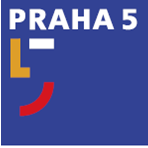 MĚSTSKÁ ČÁST PRAHA 5MĚSTSKÁ ČÁST PRAHA 5MĚSTSKÁ ČÁST PRAHA 5MĚSTSKÁ ČÁST PRAHA 5MĚSTSKÁ ČÁST PRAHA 5PIDOdbor školství a kultury Odbor školství a kultury Odbor školství a kultury Odbor školství a kultury Odbor školství a kultury Žádosto finanční podporu při pořádání akce v oblasti kultury (spolupořadatelství)žadatel právnická osobaŽádosto finanční podporu při pořádání akce v oblasti kultury (spolupořadatelství)žadatel právnická osobaŽádosto finanční podporu při pořádání akce v oblasti kultury (spolupořadatelství)žadatel právnická osobaŽádosto finanční podporu při pořádání akce v oblasti kultury (spolupořadatelství)žadatel právnická osobaŽádosto finanční podporu při pořádání akce v oblasti kultury (spolupořadatelství)žadatel právnická osobaŽádosto finanční podporu při pořádání akce v oblasti kultury (spolupořadatelství)žadatel právnická osobaŽádosto finanční podporu při pořádání akce v oblasti kultury (spolupořadatelství)žadatel právnická osobaÚdaje o akciÚdaje o akciNázev akceNázev akceNázev akceNázev akceTermín zahájení akceTermín zahájení akceTermín zahájení akceTermín ukončení akceTermín ukončení akceTermín ukončení akceMísto realizace akceMísto realizace akceMísto realizace akceÚdaje o žadateliÚdaje o žadateliÚdaje o žadateliÚdaje o žadateliÚdaje o žadateliÚdaje o žadateliÚdaje o žadateliÚdaje o žadateliÚdaje o žadateliÚdaje o žadateliÚdaje o žadateliÚdaje o žadateliÚdaje o žadateliÚdaje o žadateliPřesný název žadatelePřesný název žadatelePřesný název žadatelePřesný název žadatelePřesný název žadatelePřesný název žadatelePřesný název žadatelePřesný název žadatelePřesný název žadatelePřesný název žadatelePřesný název žadatelePřesný název žadatelePřesný název žadatelePřesný název žadateleForma právnické osoby1) Forma právnické osoby1) Forma právnické osoby1) Forma právnické osoby1) Forma právnické osoby1) Forma právnické osoby1) Forma právnické osoby1) Forma právnické osoby1) IČIČDIČDIČDIČDIČRegistrace právní subjektivity žadatele(přiložit doklady dle bodu 4.3.Registrace právní subjektivity žadatele(přiložit doklady dle bodu 4.3.Registrace právní subjektivity žadatele(přiložit doklady dle bodu 4.3.Registrace právní subjektivity žadatele(přiložit doklady dle bodu 4.3.KýmKýmKýmKýmKýmKýmKýmKýmKýmKýmZásad pro spolupořadatelství MČ Praha 5)Zásad pro spolupořadatelství MČ Praha 5)Zásad pro spolupořadatelství MČ Praha 5)Zásad pro spolupořadatelství MČ Praha 5)DneDneDneDnePod č.Pod č.Pod č.Pod č.Pod č.Pod č.Předmět podnikáníPředmět podnikáníPředmět podnikáníPředmět podnikáníPředmět podnikáníPředmět podnikáníPředmět podnikáníPředmět podnikáníPředmět podnikáníPředmět podnikáníPředmět podnikáníPředmět podnikáníPředmět podnikáníPředmět podnikáníAdresa sídla žadatele: ulice, čísloAdresa sídla žadatele: ulice, čísloAdresa sídla žadatele: ulice, čísloAdresa sídla žadatele: ulice, čísloAdresa sídla žadatele: ulice, čísloAdresa sídla žadatele: ulice, čísloAdresa sídla žadatele: ulice, čísloAdresa sídla žadatele: ulice, čísloTelefon (mobil) Telefon (mobil) Telefon (mobil) Telefon (mobil) Telefon (mobil) Telefon (mobil) Obec, m. č.Obec, m. č.Obec, m. č.Obec, m. č.Obec, m. č.PSČPSČPSČFax  E-mail  Fax  E-mail  Fax  E-mail  Fax  E-mail  Fax  E-mail  Fax  E-mail  Kontaktní adresa (včetně PSČ)Kontaktní adresa (včetně PSČ)Kontaktní adresa (včetně PSČ)Kontaktní adresa (včetně PSČ)Kontaktní adresa (včetně PSČ)Kontaktní adresa (včetně PSČ)Kontaktní adresa (včetně PSČ)Kontaktní adresa (včetně PSČ)www stránkywww stránkywww stránkywww stránkywww stránkywww stránkyJméno a funkce osoby oprávněné jednat za žadatele (doložit doklad o tomto oprávnění)Jméno a funkce osoby oprávněné jednat za žadatele (doložit doklad o tomto oprávnění)Jméno a funkce osoby oprávněné jednat za žadatele (doložit doklad o tomto oprávnění)Jméno a funkce osoby oprávněné jednat za žadatele (doložit doklad o tomto oprávnění)Jméno a funkce osoby oprávněné jednat za žadatele (doložit doklad o tomto oprávnění)Jméno a funkce osoby oprávněné jednat za žadatele (doložit doklad o tomto oprávnění)Jméno a funkce osoby oprávněné jednat za žadatele (doložit doklad o tomto oprávnění)Jméno a funkce osoby oprávněné jednat za žadatele (doložit doklad o tomto oprávnění)Jméno a funkce osoby oprávněné jednat za žadatele (doložit doklad o tomto oprávnění)Jméno a funkce osoby oprávněné jednat za žadatele (doložit doklad o tomto oprávnění)Jméno a funkce osoby oprávněné jednat za žadatele (doložit doklad o tomto oprávnění)Jméno a funkce osoby oprávněné jednat za žadatele (doložit doklad o tomto oprávnění)Jméno a funkce osoby oprávněné jednat za žadatele (doložit doklad o tomto oprávnění)Jméno a funkce osoby oprávněné jednat za žadatele (doložit doklad o tomto oprávnění)Bankovní spojení - název peněžního ústavuBankovní spojení - název peněžního ústavuBankovní spojení - název peněžního ústavuBankovní spojení - název peněžního ústavuBankovní spojení - název peněžního ústavuBankovní spojení - název peněžního ústavuBankovní spojení - název peněžního ústavuBankovní spojení - název peněžního ústavuBankovní spojení - název peněžního ústavuBankovní spojení - název peněžního ústavuBankovní spojení - název peněžního ústavuBankovní spojení - název peněžního ústavuBankovní spojení - název peněžního ústavuBankovní spojení - název peněžního ústavuČíslo účtu žadatele (přiložit kopii dokladu o aktuálním bankovním spojení)Číslo účtu žadatele (přiložit kopii dokladu o aktuálním bankovním spojení)Číslo účtu žadatele (přiložit kopii dokladu o aktuálním bankovním spojení)Číslo účtu žadatele (přiložit kopii dokladu o aktuálním bankovním spojení)Číslo účtu žadatele (přiložit kopii dokladu o aktuálním bankovním spojení)Číslo účtu žadatele (přiložit kopii dokladu o aktuálním bankovním spojení)Číslo účtu žadatele (přiložit kopii dokladu o aktuálním bankovním spojení)Číslo účtu žadatele (přiložit kopii dokladu o aktuálním bankovním spojení)Spec., var. symbolSpec., var. symbolSpec., var. symbolSpec., var. symbolSpec., var. symbolSpec., var. symbol1) Poznámkanapř. s. r. o., a. s., o. p. s., nadace, občanské sdružení/spolek apod.1) Poznámkanapř. s. r. o., a. s., o. p. s., nadace, občanské sdružení/spolek apod.1) Poznámkanapř. s. r. o., a. s., o. p. s., nadace, občanské sdružení/spolek apod.1) Poznámkanapř. s. r. o., a. s., o. p. s., nadace, občanské sdružení/spolek apod.1) Poznámkanapř. s. r. o., a. s., o. p. s., nadace, občanské sdružení/spolek apod.1) Poznámkanapř. s. r. o., a. s., o. p. s., nadace, občanské sdružení/spolek apod.1) Poznámkanapř. s. r. o., a. s., o. p. s., nadace, občanské sdružení/spolek apod.1) Poznámkanapř. s. r. o., a. s., o. p. s., nadace, občanské sdružení/spolek apod.Obsah a cíl akce, zdůvodnění a předpokládaný přínos akce, celkový počet dílčích akcí v jejím rámci.Zde nutně alespoň stručná anotace, v příloze rozveďte max. do tří stran strojopisu.Celkové náklady na realizaci akce v Praze 5(v příloze uveďte položkový rozpis nákladů)KčPředpokládané příjmy z realizace akce v Praze 5(v příloze uveďte položkový rozpis příjmů)Předpokládané příjmy z realizace akce v Praze 5(v příloze uveďte položkový rozpis příjmů)Předpokládané příjmy z realizace akce v Praze 5(v příloze uveďte položkový rozpis příjmů)CelkemKčZ toho ze vstupnéhoKčPrůměrná cena vstupenkyKčBilance rozpočtu(náklady minus příjmy)KčČástka požadovaná po MČ Praha 5KčUveďte, která právnická nebo fyzická osoba se podílí na úhradě nákladů nebo byla požádána o dotaci na uvedenou akci a v jaké výši:Název subjektu / jméno fyzické osobyIČ / RČSídlo / adresaPodpora poskytnutá dle nařízení Komise (ES) č.Datum poskytnutí podpory 
de minimisPoskytovatel podporyVýše obdržené podpory v KčVýše obdržené podpory v €OdDoSoučasné účetní obdobíPředcházející účetní obdobíPředcházející účetní období 2V předcházejících kalendářních letech jsme obdrželi z rozpočtu ČR nebo hlavního města Prahy a Městské části Praha 5 tyto finanční prostředky na akce:V předcházejících kalendářních letech jsme obdrželi z rozpočtu ČR nebo hlavního města Prahy a Městské části Praha 5 tyto finanční prostředky na akce:V předcházejících kalendářních letech jsme obdrželi z rozpočtu ČR nebo hlavního města Prahy a Městské části Praha 5 tyto finanční prostředky na akce:KčNázev akce201220132014V ………………………………dne………………………………………………Podpis žadateleči osoby zmocněné jednat za žadatelerazítko